LAMPIRAN Lampiran 2RENCANA  PELAKSANAAN PEMBELAJARANSIKLUS I  (Pertemuan I)Satuan Pendidikan	: SD Negeri UloMata Pelajaran		: Bahasa IndonesiaKelas / Semester	: V (Lima) / II (Dua)Alokasi waktu 		: 3 x 35 MenitStandar Kompetensi5. Memahami cerita tentang suatu peristiwa dan cerita pendek anak yang disampaikan secara lisanKompetensi Dasar 5.2 Mengidentifikasi unsur cerita (tokoh, tema, latar, amanat)    Indikator KognitifProdukMenentukan tokoh, watak, tema, latar dan amanat dari cerita anak yang disimakProses Mengedintifikasi tokoh, watak, tema, latar dan amanat dari cerita anak yang disimakPsikomotorikTerampil menjawab pertanyaan berdasarkan cerita yang disimakAfektif KarakterTeliti dalam mengerjakan tugas yang diberikan.Keterampilan sosialMengkomunikasikan tugas yang diberikan dengan bahasa yang baik dan sopan.Tujuan Pembelajaran KognitifProdukMelalui metode penugasan, siswa dapat menentukan tokoh, watak, tema, latar dan amanat dari cerita rakyat yang disimak.Proses Melalui media animasi audio visual, siswa dapat mengidentifikasi tokoh, watak, tema, latar dan amanat dari cerita anak yang disimak.PsikomotorikMelalui metode penugasan, siswa dapat menjawab pertanyaan berdasarkan cerita yang disimak.Afektif KarakterMelalui metode penugasan, siswa dapat teliti dalam mengerjakan tugas yang diberikan.Keterampilan sosialMelalui metode tanya jawab, siswa dapat mengkomunikasikan tugas yang diberikan dengan bahasa yang baik dan sopan.Materi Pembelajaran : Mendengarkan Cerita Anak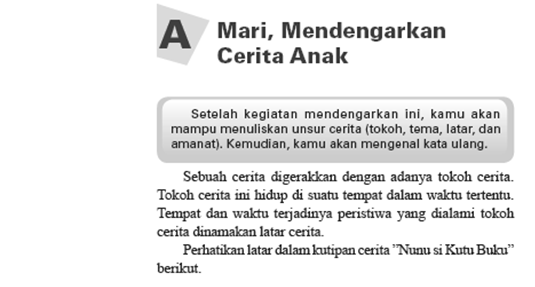 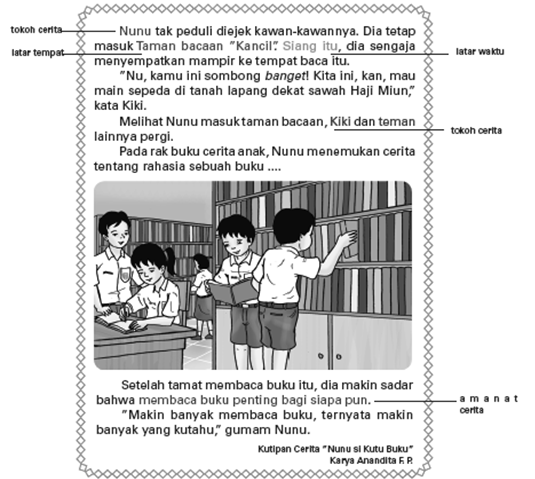 Metode PembelajaranCeramahTanya jawabPenugasanSumber dan Media PembelajaranSumber belajarBuku Bahasa Indonesia Tim Bina Bahasa untuk Kelas V SD. Hal 52-55.Media PembelajaranMedia Animasi Audio Visual (Laptop, LCD, Speaker)Langkah-Langkah PembelajaranKegiatan Awal Kegiatan Inti Kegiatan Akhir PenilaianTeknik Penilaian	: Tertulis dan lisanAlat Penilaian	: Soal bentuk esaiInstrument Penilaian	: TerlampirKunci Jawaban	: TerlampirPedoman Penskoran	: TerlampirUlo, 	Maret 2014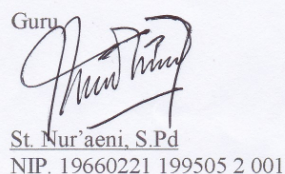 Guru 								Observer	St. Nur’aeni, S.Pd						Irma SuryaniNIP. 19660221 199505 2 001					NIM. 104 704 258Mengetahui,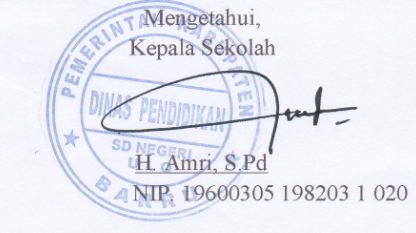 Kepala SekolahAmri, S.PdNIP. 19600305 198203 1 020Lampiran 3RENCANA  PELAKSANAAN PEMBELAJARANSIKLUS I  (Pertemuan II)Satuan Pendidikan	: SD Negeri UloMata Pelajaran		: Bahasa IndonesiaKelas / Semester	: V (Lima) / II (Dua)Alokasi waktu 		: 3 x 35 MenitStandar Kompetensi5. Memahami cerita tentang suatu peristiwa dan cerita pendek anak yang disampaikan secara lisanKompetensi Dasar 5.2 Mengidentifikasi unsur cerita (tokoh, tema, latar, amanat)    Indikator KognitifProdukMenceritakan kembali cerita anak yang telah disimak dengan bahasa yang sederhana.Proses Menganalisis isi dan alur cerita anak yang telah disimakPsikomotorikTerampil menceritakan cerita anak yang telah disimak dengan bahasa yang sederhanaAfektif KarakterTeliti dalam mengerjakan tugas yang diberikan.Keterampilan sosialMengkomunikasikan tugas yang diberikan dengan bahasa yang baik dan sopan.Tujuan Pembelajaran KognitifProdukMelalui metode penugasan, menceritakan kembali cerita anak yang telah disimak dengan bahasa yang sederhana.Proses Melalui media animasi audio visual, siswa dapat menganalisis isi dan alur cerita anak yang telah disimak.PsikomotorikMelalui metode penugasan, siswa dapat terampil menceritakan kembali cerita anak yang telah disimak dengan bahasa yang sederhanaAfektif KarakterMelalui metode penugasan, siswa dapat teliti dalam mengerjakan tugas yang diberikan.Keterampilan sosialMelalui metode tanya jawab, siswa dapat mengkomunikasikan tugas yang diberikan dengan bahasa yang baik dan sopan.Materi Pembelajaran : Mendengarkan Cerita AnakMetode PembelajaranCeramahTanya jawabPenugasanSumber dan Media PembelajaranSumber belajarBuku Bahasa Indonesia Tim Bina Bahasa untuk Kelas V SD. Hal 52-55.Media PembelajaranMedia Animasi Audio Visual (Laptop, LCD, Speaker)Langkah-Langkah PembelajaranKegiatan Awal Kegiatan Inti Kegiatan Akhir PenilaianTeknik Penilaian	: Tertulis dan lisanAlat Penilaian	: Soal bentuk esaiInstrument Penilaian	: TerlampirKunci Jawaban	: TerlampirPedoman Penskoran	: TerlampirUlo, 	Maret 2014Guru 								Observer	St. Nur’aeni, S.Pd						Irma SuryaniNIP. 19660221 199505 2 001					NIM. 104 704 258Mengetahui,Kepala SekolahAmri, S.PdNIP. 19600305 198203 1 020Lampiran 4RENCANA  PELAKSANAAN PEMBELAJARANSIKLUS II  (Pertemuan I)Satuan Pendidikan	: SD Negeri UloMata Pelajaran		: Bahasa IndonesiaKelas / Semester	: V (Lima) / II (Dua)Alokasi waktu 		: 3 x 35 MenitStandar Kompetensi5. Memahami cerita tentang suatu peristiwa dan cerita pendek anak yang disampaikan secara lisanKompetensi Dasar 5.2 Mengidentifikasi unsur cerita (tokoh, tema, latar, amanat)    Indikator KognitifProdukMenyebutkan tokoh beserta sifat, alur, latar, tema dan amanat dari cerita anak yang disismak.Proses Menganalisis tokoh beserta sifat, alur, latar dan amanat dari cerita anak yang disimak.PsikomotorikMengidentifikasi tokoh beserta sifat, alur, latar dan amanat dari cerita anak yang disimak.Afektif KarakterTeliti dalam mengerjakan tugas yang diberikan.Keterampilan sosialMengkomunikasikan tugas yang diberikan dengan bahasa yang baik dan sopan.Tujuan Pembelajaran KognitifProdukMelalui metode tanya jawab, siswa dapat menyebutkan tokoh beserta sifat, alur, latar, tema dan amanat dari cerita anak yang disismak.Proses Melalui media animasi audio visual, siswa dapat menganalisis tokoh beserta sifat, alur, latar, tema dan amanat dari cerita anak yang disismak.PsikomotorikMelalui media animasi audio visual, siswa dapat mengidentifikasi tokoh beserta sifat, alur, latar, tema dan amanat dari cerita anak yang disismak.Afektif KarakterMelalui metode penugasan, siswa dapat teliti dalam mengerjakan tugas yang diberikan.Keterampilan sosialMelalui metode tanya jawab, siswa dapat mengkomunikasikan tugas yang diberikan dengan bahasa yang baik dan sopan.Materi Pembelajaran : Mendengarkan Cerita AnakMetode PembelajaranCeramahTanya jawabPenugasanSumber dan Media PembelajaranSumber belajarBuku Bahasa Indonesia Tim Bina Bahasa untuk Kelas V SD. Hal 52-55.Media PembelajaranMedia Animasi Audio Visual (Laptop, LCD, Speaker)Langkah-Langkah PembelajaranKegiatan Awal Kegiatan Inti Kegiatan Akhir PenilaianTeknik Penilaian	: Tertulis dan lisanAlat Penilaian	: Soal bentuk esaiInstrument Penilaian	: TerlampirKunci Jawaban	: TerlampirPedoman Penskoran	: TerlampirUlo, 	Maret 2014Guru 								Observer	St. Nur’aeni, S.Pd						Irma SuryaniNIP. 19660221 199505 2 001					NIM. 104 704 258Mengetahui,Kepala SekolahAmri, S.PdNIP. 19600305 198203 1 020Lampiran 5RENCANA  PELAKSANAAN PEMBELAJARANSIKLUS II  (Pertemuan II)Satuan Pendidikan	: SD Negeri UloMata Pelajaran		: Bahasa IndonesiaKelas / Semester	: V (Lima) / II (Dua)Alokasi waktu 		: 3 x 35 MenitStandar Kompetensi5. Memahami cerita tentang suatu peristiwa dan cerita pendek anak yang disampaikan secara lisanKompetensi Dasar 5.2 Mengidentifikasi unsur cerita (tokoh, tema, latar, amanat)    Indikator KognitifProdukMenguraikan pokok-pokok pikiran cerita cerita anak yang telah dibuat menjadi cerita yang runtut dengan bahasa sendiriProses Mencatat pokok-pokok pikiran dari cerita anak yang disimak.PsikomotorikTerampil menceritakan kembali cerita anak yang telah disimak.Afektif KarakterTeliti dalam mengerjakan tugas yang diberikan.Keterampilan sosialMengkomunikasikan tugas yang diberikan dengan bahasa yang baik dan sopan.Tujuan Pembelajaran KognitifProdukMelalui kegiatan kelompok, siswa dapat menguraikan pokok-pokok pikiran cerita cerita anak yang telah dibuat menjadi cerita yang runtut dengan bahasa sendiriProses Melalui media animasi audio visual, siswa dapat mencatat pokok-pokok pikiran dari cerita anak yang disimak.PsikomotorikMelalui penugasan, siswa terampil menceritakan kembali cerita anak yang disimak.Afektif KarakterMelalui metode penugasan, siswa dapat teliti dalam mengerjakan tugas yang diberikan.Keterampilan sosialMelalui metode tanya jawab, siswa dapat mengkomunikasikan tugas yang diberikan dengan bahasa yang baik dan sopan.Materi Pembelajaran : Mendengarkan Cerita AnakMetode PembelajaranCeramahTanya jawabPenugasanSumber dan Media PembelajaranSumber belajarBuku Bahasa Indonesia Tim Bina Bahasa untuk Kelas V SD. Hal 52-55.Media PembelajaranMedia Animasi Audio Visual (Laptop, LCD, Speaker)Langkah-Langkah PembelajaranKegiatan Awal Kegiatan Inti Kegiatan Akhir PenilaianTeknik Penilaian	: Tertulis dan lisanAlat Penilaian	: Soal bentuk esaiInstrument Penilaian	: TerlampirKunci Jawaban	: TerlampirPedoman Penskoran	: TerlampirUlo, 	Maret 2014Guru 								Observer	St. Nur’aeni, S.Pd						Irma SuryaniNIP. 19660221 199505 2 001					NIM. 104 704 258Mengetahui,Kepala SekolahAmri, S.PdNIP. 19600305 198203 1 020Lampiran 6LEMBAR KERJA SISWASIKLUS I PERTEMUAN ITujuanMenjawab pertanyaan berdasarkan cerita kisah pak Doblang.Langkah-langkah kegiatan!Simaklah baik-baik cerita kisah Pak Doblang yang ditayangkan oleh gurumu!Setelah cerita selesai ditayangkan, jawablah pertanyaan-pertanyaan yang ada dibawah ini!Apa pekerjaan Pak Doblang?Mengapa Pak Doblang tidak ingin membagikan buah strawberynya kepada anak tetangga yang menangis?Apa yang menyebabkan buah strawbery Pak Doblang jadi busuk dan berjamur?Di manakah Pak Bagong Tinggal?Apa akibat yang didapatkan Pak Doblang yang tidak mau berbagi?Lampiran 7LEMBAR KERJA SISWASIKLUS I PERTEMUAN IITujuanMenjawab pertanyaan berdasarkan cerita kisah pak Doblang.Langkah-langkah kegiatan!Ingatlah kembali cerita yang telah kamu simak, cobalah analisa isi dan alur cerita anak yang kamu simak tersebut.Ceritakanlah kembali cerita anak yang telah kamu simak, kemudian bacakanlah di depan kelas!Lampiran 8LEMBAR KERJA SISWASIKLUS II PERTEMUAN IDuduklah bersama teman kelompokmu.Diskusikanlah dengan teman kelompokmu mengenai:TokohWatakAlurTemaAmanatDari cerita yang telah kamu simak.Lampiran 9LEMBAR KERJA SISWASIKLUS II PERTEMUAN IIKerjakanlah tugas dibawah ini berdasarkan cerita yang telah kamu simak!Catatlah pokok-pokok pikiran cerita yang kamu simak tersebut.Kembangkanlah pokok-pokok pikiran cerita yang telah kamu buat menjadi cerita yang runtut dengan bahasa kamu sendiri.Lampiran 10SOAL TES KETERAMPILAN MENYIMAKSIKLUS INama Siswa 	:Petunjuk		 Jawablah pertanyaan berdasarkan cerita kisah Pak Doblang!Sebutkan tokoh-tokoh dalam cerita tersebut!Sebutkan pula watak dalam setiap tokoh dalam cerita tersebut!Tentukan latar dalam cerita tersebut!Apa tema cerita tersebut!Amanat apa yang bisa kamu ambil dari cerita “kisah Pak Doblang”?Kunci JawabanTokoh dalam cerita:Pak DoblangSaudara Pak DoblangTetangga Pak DoblangAnak tetangga Pak DoblangPak BagongWatak tokoh dalam cerita:Pak Doblang, Pelit tapi akhirnya jadi baikSaudara Pak Doblang, Baik karena membawakan buah strawbery pada Pak DoblangTetangga Pak Doblang, Baik, Sayang kepada anak-anaknyaAnak tetangga Pak Doblang, baik mau membantu Pak Doblang membuat kuePak Bagong, Baik memberikan Pak Doblang sekantong Kismis.Latar dalam cerita:Latar waktu yaitu siang hariLatar tampat yaitu rumah Pak Doblang, rumah tetangga Pak Doblang, dan rumah Pak Bagong.Tema cerita itu adalah Sifat TerpujiAmanat yang bisa dipetik dari cerita kisah Pak Doblang adalah kita sebagai manusia harus saling memberi kepada sesama, karena dengan berbagi tidak akan membuat harta kita jadi berkurang tapi akan bertambah.PEDOMAN PENSKORAN SOAL TES SIKLUS ILampiran  11SOAL TES KETERAMPILAN MENYIMAKSIKLUS IINama Siswa 	:Petunjuk		 Jawablah pertanyaan berdasarkan cerita Harta Temuan Dodo!Dimanakah Dodo menemukan dompet?Siapa saja yang diajak makan bakso oleh Dodo?Mengapa unag Dodo bisa kurang?Siapakah yang membantu menambahkan uang Dodo?Apa pesan Kak Nadia kepada Dodo tenang dompet temuannya?Kunci JawabanDodo menemukan dompet di jalan.Dodo mengajak makan teman-temannya yaitu Syamil, Anto, Amir, Adit, dan Heri.Karena Dodo mengira dompet yang ditemukannya berisi uang satu juta rupiah.Yang membantu menambahkan uang Dodo adalah Kak NadiaKak Nadia berpesan kepada Dodo apabila menemukan barang dijalan jangan langsung mengambilnya. Kita harus mengumumkan di Mesjid untuk mencari siapa pemilik barang yang kita temukan apabila dalam setahun kita tidak menemukan pemiliknya maka barulah kita boleh menyumbangkan barang temuan tersebut, namun apabila tiba-tiba ada orang yang mengaku pemilik barang yang kita temukan maka kita harus mengembalikannya.Lampiran 12HASIL OBSERVASI AKTIVITAS MENGAJAR GURUMata Pelajaran	: Bahasa IndonesiaHari/Tanggal		: 1.  Senin/ 17 Maret 2014 (Pertemuan I) Kamis/ 20 Maret 2014 (Pertemuan II)Tindakan/ Siklus	: Siklus II (Pertemuan I dan II)Petunjuk: Amatilah pelaksanaan kegiatan belajar mengajar yang dilakukan guru kemudian lingkari indikator yang dilaksanakan guru serta berikan tanda checklist (√) pada kolom yang tersedia sesuai dengan jumlah indikator yang diamati pada saat guru mengajar.Keterangan Penilaian:Sangat Baik (SB)		: Jika 4 indikator terlaksanaBaik (B)			: Jika 3 indikator terlaksanaCukup (C)			: Jika 2 indikator terlaksanaKurang	 (K)			: Jika 1 Indikator  terlaksanaSangat Kurang	 (SK)		: Jika tidak ada indikator yang terlaksana(Indikator keberhasilan menurut Nurkancana (Lely, 2010))Tingkat Penguasaan = Ulo, 17 dan 20 Maret 2014ObserverIrma SuryaniNim. 104 704 258Lampiran 13HASIL OBSERVASI AKTIVITAS MENGAJAR GURUMata Pelajaran	: Bahasa IndonesiaHari/Tanggal		: 1.  Senin/ 24 Maret 2014 (Pertemuan I) Kamis/ 27 Maret 2014 (Pertemuan II)Tindakan/ Siklus	: Siklus II (Pertemuan I dan II)Petunjuk: Amatilah pelaksanaan kegiatan belajar mengajar yang dilakukan guru kemudian lingkari indikator yang dilaksanakan guru serta berikan tanda checklist (√) pada kolom yang tersedia sesuai dengan jumlah indikator yang diamati pada saat guru mengajar.Keterangan Penilaian:Sangat Baik (SB)		: Jika 4 indikator terlaksanaBaik (B)			: Jika 3 indikator terlaksanaCukup (C)			: Jika 2 indikator terlaksanaKurang (K)			: Jika 1 indikator terlaksanaSangat Kurang	 (SK)		: Jika tidak ada indikator yang terlaksana(Indikator keberhasilan menurut Nurkancana (Lely, 2010))Tingkat Penguasaan = Ulo, 24 dan 27 Maret 2014ObserverIrma SuryaniNim. 104 704 258Lampiran 14HASIL OBSERVASI AKTIVITAS MENYIMAK SISWAMata Pelajaran	: Bahasa IndonesiaHari/Tanggal		: 1.  Senin/ 17 Maret 2014 (Pertemuan I) Kamis/ 20 Maret 2014 (Pertemuan II)Tindakan/ Siklus	: Siklus I (Pertemuan I dan II)Petunjuk: Amatilah pelaksanaan kegiatan belajar mengajar yang dilakukan guru kemudian lingkari indikator yang dilaksanakan guru serta berikan tanda checklist (√) pada kolom yang tersedia sesuai dengan jumlah indikator yang diamati pada saat guru mengajar.Keterangan Penilaian:Sangat Baik (SB)		: Jika 4 indikator terlaksanaBaik (B)			: Jika 3 indikator terlaksanaCukup (C)			: Jika 2 indikator terlaksanaKurang (K) 			: Jika 1 indikator terlaksanaSangat Kurang	 (SK)		: Jika tidak ada indikator yang terlaksana(Indikator keberhasilan menurut Nurkancana (Lely, 2010))Tingkat Penguasaan = Ulo, 17 dan 20 Maret 2014ObserverIrma SuryaniNim. 104 704 258Lampiran 15HASIL OBSERVASI AKTIVITAS MENYIMAK SISWAMata Pelajaran	: Bahasa IndonesiaHari/Tanggal		: 1.  Senin/ 24 Maret 2014 (Pertemuan I) Kamis/ 27 Maret 2014 (Pertemuan II)Tindakan/ Siklus	: Siklus II (Pertemuan I dan II)Petunjuk: Amatilah pelaksanaan kegiatan belajar mengajar yang dilakukan guru kemudian lingkari indikator yang dilaksanakan guru serta berikan tanda checklist (√) pada kolom yang tersedia sesuai dengan jumlah indikator yang diamati pada saat guru mengajar.Keterangan Penilaian:Sangat Baik (SB)		: Jika 4 indikator terlaksanaBaik (B)			: Jika 3 indikator terlaksanaCukup (C)			: Jika 2 indikator terlaksanaKurang (K)			: Jika 1 indikator terlaksanaSangat Kurang	 (SK)		: Jika tidak ada indikator yang terlaksana(Indikator keberhasilan menurut Nurkancana (Lely, 2010))Tingkat Penguasaan = Ulo, 24 dan 27 Maret 2014ObserverIrma SuryaniNim. 104 704 258Lampiran 16DATA HASIL TES SIKLUS IKeterangan:KKM	= 65T	= TuntasTT	= Tidak TuntasLampiran 17DATA HASIL TES SIKLUS IKeterangan:KKM	= 65T	= TuntasTT	= Tidak TuntasLampiran 18PERBANDINGAN HASIL TES SIKLUS I & IIDOKUMENTASI PROSES PELAKSANAAN PEMBELAJARANMenjelaskan materi kepada siswa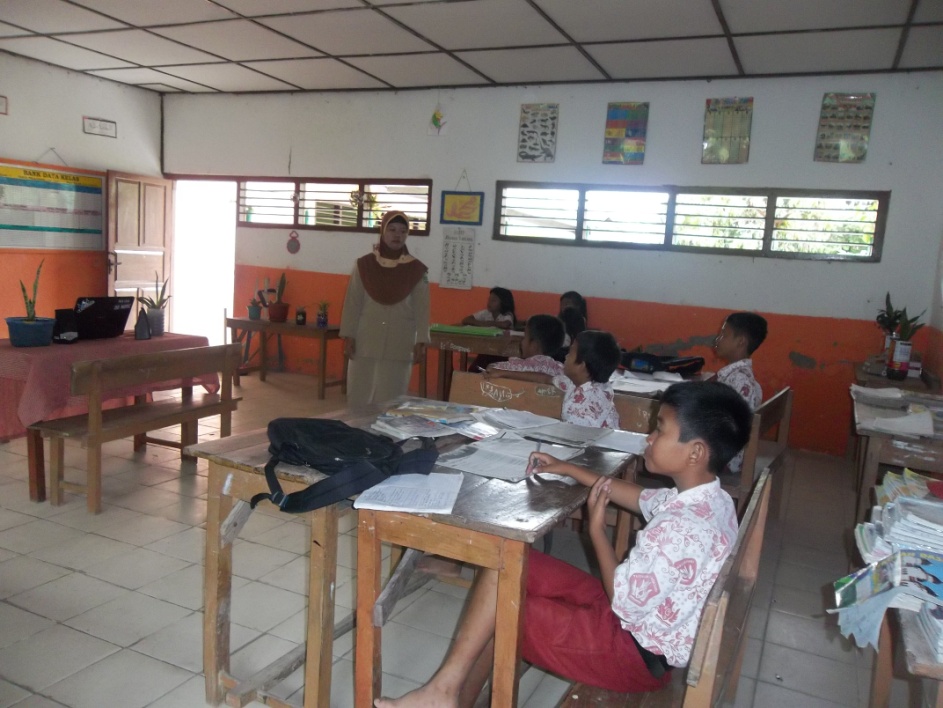 Guru memutarkan cerita anak menggunakan media animasi audio visual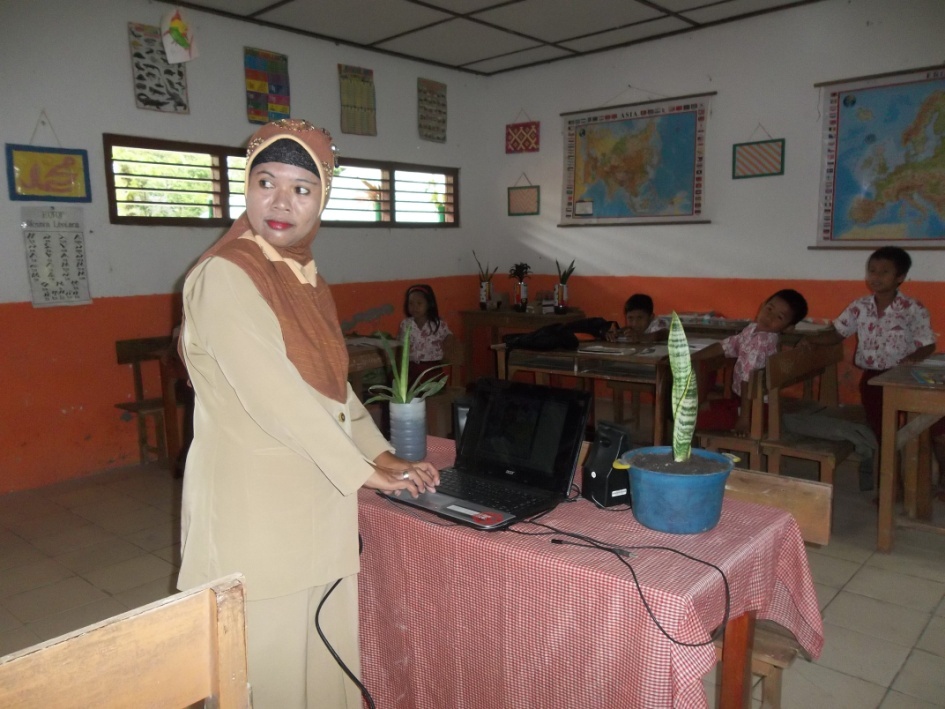 Siswa menyimak cerita anak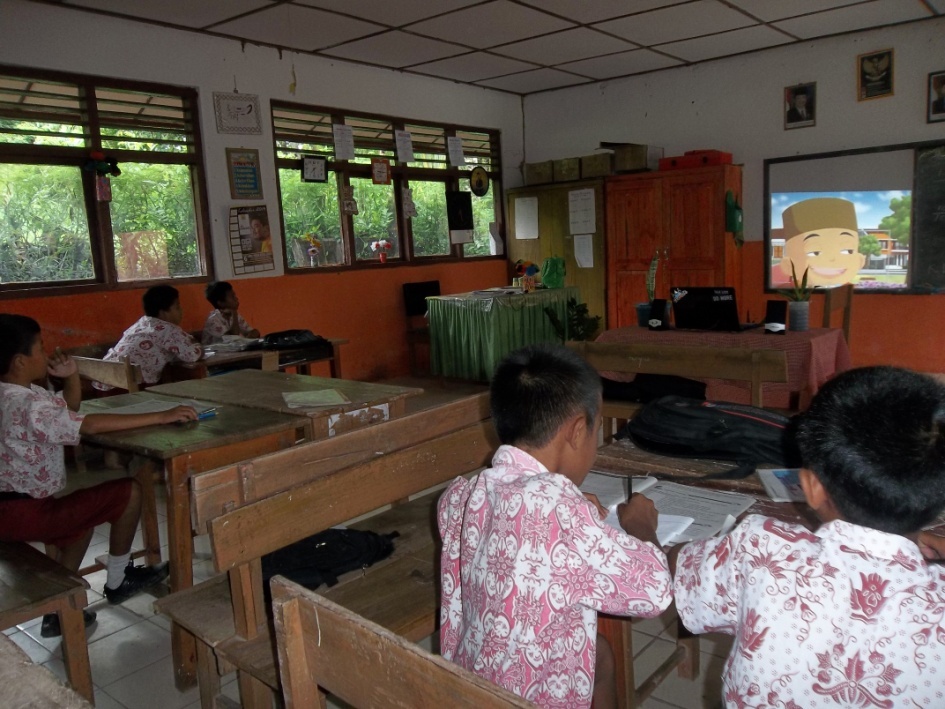 Guru dan siswa bertanya jawab tentang cerita anak yang disimak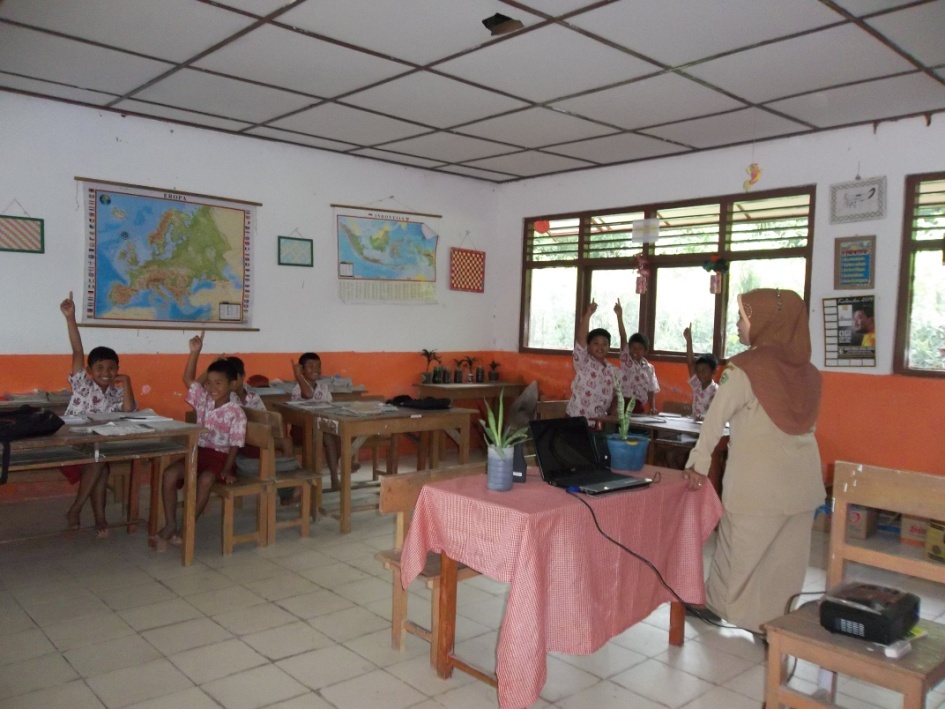 Siswa mengerjakan LKS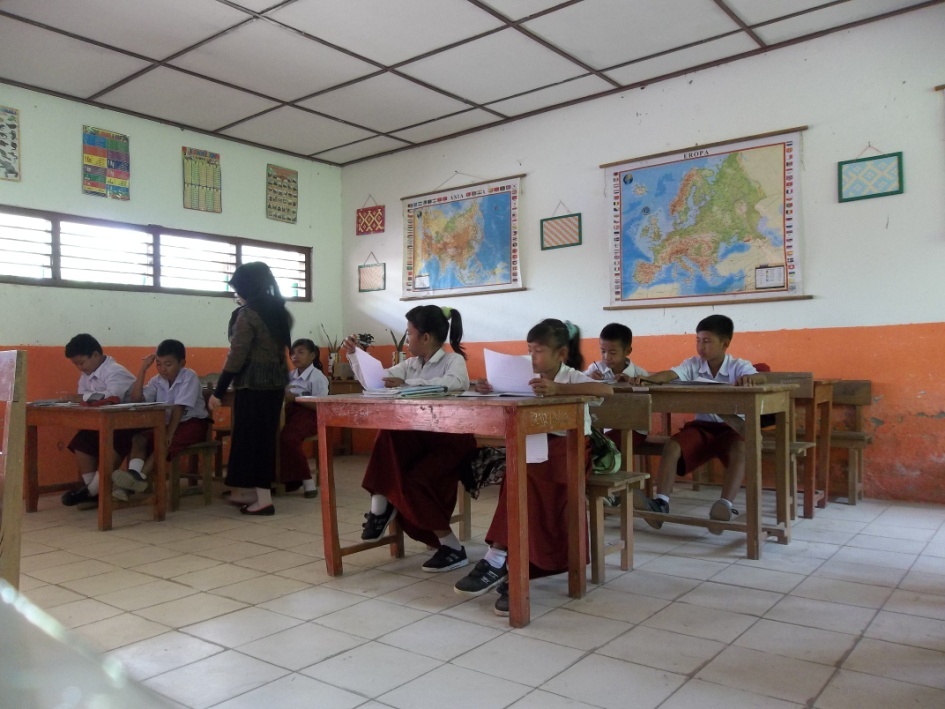 Siswa menceritakan kembali cerita yang disimak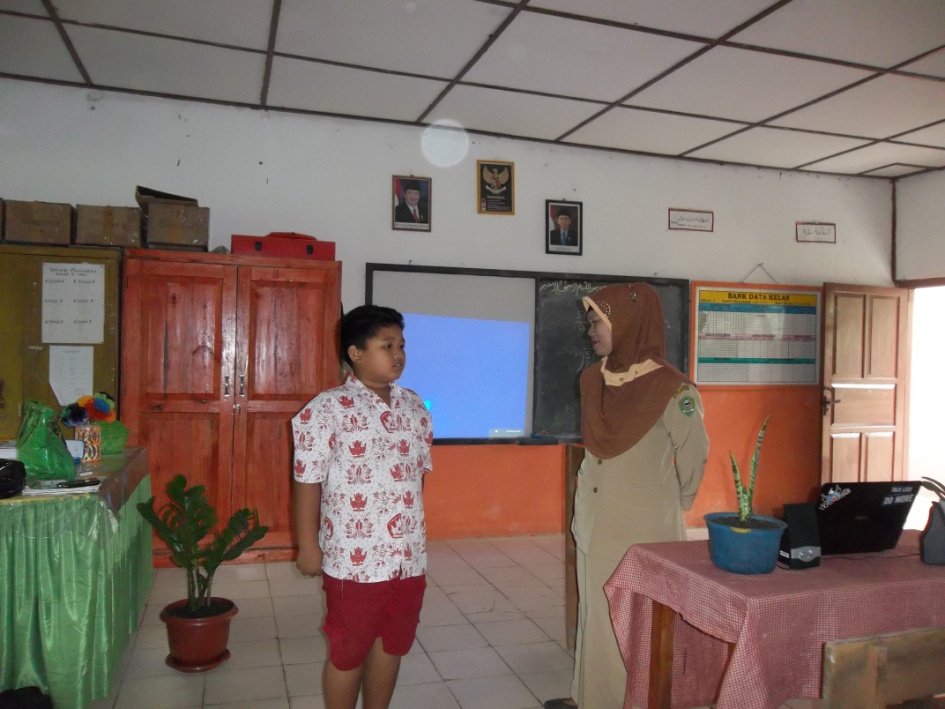 NoKegiatanWaktu1.2.3.Mengorganisir / Menyiapkan siswa untuk belajarMengadakan apersepsiMenyampaikan tujuan pembelajaran10 MenitNoKegiatanWaktu1.2. 3.  4. 5.Guru memberi penjelasan tentang materi yang akan dipelajari.Siswa menyimak melalui media animasi audio visual berupa video yang ditayangkan melalui laptop dan diproyeksikan melalui LCD projector dan speakerGuru melakukan tanya jawab tentang cerita anak yang telah disimakGuru membagikan LKS kepada siswaSiswa mengerjakan LKS50 MenitNoKegiatanWaktu1.2.3.Guru bersama siswa menyimpulkan materi pembelajaran.Pesan-pesan moralSalam penutup10 MenitNoKegiatanWaktu1.2.3.Mengorganisir / Menyiapkan siswa untuk belajarMengadakan apersepsiMenyampaikan tujuan pembelajaran10 MenitNoKegiatanWaktu1.2. 3.  4. 5.Guru memberi penjelasan tentang materi yang akan dipelajari.Siswa menyimak melalui media animasi audio visual berupa video yang ditayangkan melalui laptop dan diproyeksikan melalui LCD projector dan speakerGuru melakukan tanya jawab tentang cerita anak yang telah disimakGuru membagikan LKS kepada siswaSiswa mengerjakan LKS50 MenitNoKegiatanWaktu1.2.3.Guru bersama siswa menyimpulkan materi pembelajaran.Pesan-pesan moralSalam penutup10 MenitNoKegiatanWaktu1.2.3.Mengorganisir / Menyiapkan siswa untuk belajarMengadakan apersepsiMenyampaikan tujuan pembelajaran10 MenitNoKegiatanWaktu1.2. 3.  4. 5.Guru memberi penjelasan tentang materi yang akan dipelajari.Siswa menyimak melalui media animasi audio visual berupa video yang ditayangkan melalui laptop dan diproyeksikan melalui LCD projector dan speakerGuru melakukan tanya jawab tentang cerita anak yang telah disimakGuru membagikan LKS kepada siswaSiswa mengerjakan LKS50 MenitNoKegiatanWaktu1.2.3.Guru bersama siswa menyimpulkan materi pembelajaran.Pesan-pesan moralSalam penutup10 MenitNoKegiatanWaktu1.2.3.Mengorganisir / Menyiapkan siswa untuk belajarMengadakan apersepsiMenyampaikan tujuan pembelajaran10 MenitNoKegiatanWaktu1.2. 3.  4. 5.Guru memberi penjelasan tentang materi yang akan dipelajari.Siswa menyimak melalui media animasi audio visual berupa video yang ditayangkan melalui laptop dan diproyeksikan melalui LCD projector dan speakerGuru melakukan tanya jawab tentang cerita anak yang telah disimakGuru membagikan LKS kepada siswaSiswa mengerjakan LKS50 MenitNoKegiatanWaktu1.2.3.Guru bersama siswa menyimpulkan materi pembelajaran.Pesan-pesan moralSalam penutup10 MenitNoSkor SoalDeskriptor1.(2)2:  Jika  siswa menjawab tokoh yang ada dalam cerita dengan lengkap dan benar1: Jika   siswa  tidak  tepat dan tidak lengkap  dalam  menjawab  tokoh yang ada dalam cerita2.(3)3:  Jika siswa menjawab dengan tepat dan lengkap watak tokoh yang ada dalam cerita.2: Jika siswa menjawab dengan tepat namun kurang lengkap watak yang ada dalam cerita1: Jika siswa menjawab dengan tidak tepat watak tokoh dalam cerita3.(2)3:  Jika siswa menjawab dengan tepat dan lengkap latar cerita1: Jika siswa menjawab dengan tidak tepat latar cerita4.(1)1 : Jika siswa menjawab dengan benar tema cerita5.(2)2 : Jika siswa menjawab dengan benar amanat cerita1 : Jika siswa menjawab kurang benar amanat cerita.NoSkor SoalDeskriptor1.(1)1:  Jika  siswa menjawab benar dimana Dodo menemukan dompet2.(3)3:  Jika siswa menjawab dengan tepat dan lengkap teman-teman Dodo yang diajaknya makan bakso2: Jika siswa menjawab dengan tepat namun kurang lengkap teman-teman Dodo yang diajaknya makan bakso1: Jika siswa menjawab dengan tidak tepat teman-teman Dodo yang diajak makan bakso3.(2)2:  Jika siswa menjawab dengan tepat dan lengkap alasan mengapa uang Dodo tidak cukup untuk membayarkan bakso.1: Jika siswa menjawab dengan kurang tepat alasan mengapa uang Dodo tidak cukup untuk membayarkan bakso4.(1)2 : Jika siswa menjawab dengan benar nama orang menambahkan uang Dodo5.(3)3 : Jika siswa menjawab dengan benar, lengkap pesan kak Nadia kepada Dodo2 : Jika siswa menjawab dengan benar tapi kurang lengkap pesan kak Nadia kepada Dodo1 : Jika siswa menjawab kurang benar dan tidak lengkap pesan kak Nadia kepada DodoNoAspek/IndikatorIndikatorSiklus ISiklus ISiklus ISiklus ISiklus ISiklus ISiklus ISiklus ISiklus ISiklus IKet.NoAspek/IndikatorIndikatorPertemuan IPertemuan IPertemuan IPertemuan IPertemuan IPertemuan IIPertemuan IIPertemuan IIPertemuan IIPertemuan IIKet.NoAspek/IndikatorIndikatorSBBCKSKSBBCKSKKet.Menjelaskan materi yang akan dipelajariMengajak siswa untuk mendengarkan dengan baik penjelasan yang akan diberikan. √Menuliskan poin-poin materi yang dijelaskan dipapan tulis. √Memberikan penjelasan poin-poin tersebut kepada siswa. √Mengajak siswa untuk mengajukan pertayaan tentang materi yang telah dijelaskan√√Menayangkan media animasi audio visualMemasang perangkat yang akan digunakan untuk memutarkan media animasi audio visual (LCD, Speaker, dan Laptop)Memutarkan VCD yang berisi media animasi audio visual. √Mengajak siswa untuk menyimak cerita anak yang akan diputarkan. √Mengarahkan siswa untuk mencatat unsur-unsur cerita yang disimak. √√√Melakukan tanya jawab tentang cerita yang disimakMemberikan penjelasan tentang cara tanya jawab yang akan dilaksanakan. √Mengajak siswa agar tidak ragu saat menjawab pertanyaan yang diajukanMengajukan pertanyaan kepada siswa yang mendapatkan tongkat tentang cerita anak yang telah disimak. √Memberikan penguatan kepada siswa atas pertanyaan yang telah dijawab. √√√Membagikan LKS kepada siswaMembagikan LKS kepada siswa. √Memberikan petunjuk cara pengerjaan LKS. √Mengarahkan siswa untuk mengajukan pertanyaan tentang hal-hal yang tidak dimengerti. √Mengajak siswa untuk mengerjakan dengan teliti dan sungguh-sungguh√√Memberikan waktu kepada siswa untuk mengerjakan LKSMenginformasikan kepada siswa agar memperhatikan LKS. √Memberikan waktu kepada siswa untuk mengerjakan LKS. √Membimbing siswa selama pengerjaan LKS. √Meminta siswa untuk memeriksa kembali pekerjaannya sebelum dikumpulkan√√SkorSkorSkor-921--15---JumlahJumlahJumlah12121212121515151515Indikator keberhasilanIndikator keberhasilanIndikator keberhasilan60 %60 %60 %60 %60 %75 %75 %75 %75 %75 %kategorikategorikategoriCukupCukupCukupCukupCukupCukupCukupCukupCukupCukupNoAspek/IndikatorIndikatorSiklus IISiklus IISiklus IISiklus IISiklus IISiklus IISiklus IISiklus IISiklus IISiklus IIKet.NoAspek/IndikatorIndikatorPertemuan IPertemuan IPertemuan IPertemuan IPertemuan IPertemuan IIPertemuan IIPertemuan IIPertemuan IIPertemuan IIKet.NoAspek/IndikatorIndikatorSBBCKSKSBBCKSKKet.Menjelaskan materi yang akan dipelajariMengajak siswa untuk mendengarkan dengan baik penjelasan yang akan diberikan. √Menuliskan poin-poin materi yang dijelaskan dipapan tulis. √Memberikan penjelasan poin-poin tersebut kepada siswa. √Mengajak siswa untuk mengajukan pertayaan tentang materi yang telah dijelaskan. √√√Menayangkan media animasi audio visualMemasang perangkat yang akan digunakan untuk memutarkan media animasi audio visual (LCD, Speaker, dan Laptop). √Memutarkan VCD yang berisi media animasi audio visual. √Mengajak siswa untuk menyimak cerita anak yang akan diputarkan. √Mengarahkan siswa untuk mencatat unsur-unsur cerita yang disimak. √√√Melakukan tanya jawab tentang cerita yang disimakMemberikan penjelasan tentang cara tanya jawab yang akan dilaksanakan. √Mengajak siswa agar tidak ragu saat menjawab pertanyaan yang diajukan. √Mengajukan pertanyaan kepada siswa yang mendapatkan tongkat tentang cerita anak yang telah disimak. √Memberikan penguatan kepada siswa atas pertanyaan yang telah dijawab. √√√Membagikan LKS kepada siswaMembagikan LKS kepada siswa. √Memberikan petunjuk cara pengerjaan LKS. √Mengarahkan siswa untuk mengajukan pertanyaan tentang hal-hal yang tidak dimengerti. √Mengajak siswa untuk mengerjakan dengan teliti dan sungguh-sungguh.√√√Memberikan waktu kepada siswa untuk mengerjakan LKSMenginformasikan kepada siswa agar memperhatikan LKS. √Memberikan waktu kepada siswa untuk mengerjakan LKS.Membimbing siswa selama pengerjaan LKS.√Meminta siswa untuk memeriksa kembali pekerjaannya sebelum dikumpulkan. √√√SkorSkorSkor126---20----JumlahJumlahJumlah18181818182020202020Indikator keberhasilanIndikator keberhasilanIndikator keberhasilan90 %90 %90 %90 %90 %100 %100 %100 %100 %100 %kategorikategorikategoriSangat BaikSangat BaikSangat BaikSangat BaikSangat BaikSangat BaikSangat BaikSangat BaikSangat BaikSangat BaikNoAspek/IndikatorIndikatorSiklus ISiklus ISiklus ISiklus ISiklus ISiklus ISiklus ISiklus ISiklus ISiklus IKet.NoAspek/IndikatorIndikatorPertemuan IPertemuan IPertemuan IPertemuan IPertemuan IPertemuan IIPertemuan IIPertemuan IIPertemuan IIPertemuan IIKet.NoAspek/IndikatorIndikatorSBBCKSKSBBCKSKKet.Siswa memerhatikan guru saat menjelaskan materi yang akan dipelajariMemperhatikan secara seksama penjelasan yang diberikan. √Mencatat poin- yang dituliskan guru dipapan tulis. √Memahami penjelasan guru tentang poin-poin tersebut. √Siswa yang mengajukan pertayaan tentang materi yang telah dijelaskan. √√Siswa menyimak maedia animasi yang ditayangkan oleh guruMempersipakan diri untuk melakukan kegiatan menyimak. √Memperhatikan media animasi yang diputarkan oleh guru. √Menyimak cerita yang diputarkan guru. √Mencatat unsur-unsur cerita yang disimak. √√√Siswa menjawab pertanyaan yang diajukan oleh guru saat mendapatkan tongkatMemperhatikan arahan guru tentang tanya jawab yang akan dilakukan. √Bersiap untuk melakukan tanya jawab. √Menjawab pertanyaan yang diberikan oleh guru tentang cerita yang telah disimak. √7 dari 10 orang siswa mampu memjawab dengan benar pertanyaan yang diberikan oleh guru. √√√Siswa mengerjakan LKS yang dibagikan oleh guruMemperhatikan LKS yang diberikan guru.√Mengajukan pertanyaan kepada guru tentang hal-hal yang tidak di mengerti. √Menjawab soal-soal berkaitan dengan bahan simakan. √Mengingat kembali cerita anak yang telah disimak. √√√Siswa menyelesaikan LKS tepat waktuMenyelesaikan LKS tidak lebih dari waktu yang diberikan. √Membaca kembali jawaban untuk memastikan jawaban yang telah dibua. √Mengecek kembali jawaban jika masi belum yakin. √Melengkapi semua kekurangan jawaban dengan mengingat kembali cerita yang disimak. √√√SkorSkorSkor12-21-163---JumlahJumlahJumlah15151515151919191919Indikator keberhasilanIndikator keberhasilanIndikator keberhasilan75 %75 %75 %75 %75 %95 %95 %95 %95 %95 %KategoriKategoriKategoriCukupCukupCukupCukupCukupSangat BaikSangat BaikSangat BaikSangat BaikSangat BaikNoAspek/IndikatorIndikatorSiklus IISiklus IISiklus IISiklus IISiklus IISiklus IISiklus IISiklus IISiklus IISiklus IIKet.NoAspek/IndikatorIndikatorPertemuan IPertemuan IPertemuan IPertemuan IPertemuan IPertemuan IIPertemuan IIPertemuan IIPertemuan IIPertemuan IIKet.NoAspek/IndikatorIndikatorSBBCKSKSBBCKSKKet.Siswa memerhatikan guru saat menjelaskan materi yang akan dipelajariMemperhatikan secara seksama penjelasan yang diberikan. √Mencatat poin- yang dituliskan guru dipapan tulis. √Memahami penjelasan guru tentang poin-poin tersebut. √Siswa mengajukan pertayaan tentang materi yang telah dijelaskan. √√√Siswa menyimak maedia animasi yang ditayangkan oleh guruMempersipakan diri untuk melakukan kegiatan menyimak. √Memperhatikan media animasi yang diputarkan oleh guru. √Menyimak cerita yang diputarkan guru. √Mencatat unsur-unsur cerita yang disimak. √√√Siswa menjawab pertanyaan yang diajukan oleh guru saat mendapatkan tongkatMemperhatikan arahan guru tentang tanya jawab yang akan dilakukan. √Bersiap untuk melakukan tanya jawab. √Menjawab pertanyaan yang diberikan oleh guru tentang cerita yang telah disimak. √7 dari 10 orang siswa mampu memjawab dengan benar pertanyaan yang diberikan oleh guru. √√√Siswa mengerjakan LKS yang dibagikan oleh guruMemperhatikan LKS yang diberikan guru.√Mengajukan pertanyaan kepada guru tentang hal-hal yang tidak di mengerti. √Menjawab soal-soal berkaitan dengan bahan simakan. √Mengingat kembali cerita anak yang telah disimak. √√√Siswa menyelesaikan LKS tepat waktuMenyelesaikan LKS tidak lebih dari waktu yang diberikan. √Membaca kembali jawaban untuk memastikan jawaban yang telah dibuat. √Mengecek kembali jawaban jika masi belum yakin. √Melengkapi semua kekurangan jawaban dengan mengingat kembali cerita yang disimak. √√√SkorSkorSkor20---------JumlahJumlahJumlah20202020202020202020Indikator keberhasilanIndikator keberhasilanIndikator keberhasilan100 %100 %100 %100 %100 %100 %100 %100 %100 %100 %kategorikategorikategoriSangat BaikSangat BaikSangat BaikSangat BaikSangat BaikSangat BaikSangat BaikSangat BaikSangat BaikSangat BaikNo.Nama SiswaHasil TesHasil TesHasil TesHasil TesHasil TesSkorKKMKet.No.Nama SiswaNomor Soal (Bobot Soal)Nomor Soal (Bobot Soal)Nomor Soal (Bobot Soal)Nomor Soal (Bobot Soal)Nomor Soal (Bobot Soal)SkorKKMKet.No.Nama Siswa12345SkorKKMKet.No.Nama Siswa(2)(3)(2)(1)(2)SkorKKMKet.1Ade Nihrad121015065TT2Arya Nugraha M231129065T3Alif Wahyudi121004065TT4Haykal Alfarizi221128065T5Rifki Ardiansyah221128065T6Arman Saputra221117065T7Agustamin121015065TT8Nurajerina Alfiya2211170 65T9Zulfahira121116065TT10Ulfina121014065TTJumlahJumlahJumlahJumlahJumlahJumlahJumlah640640640Rata-rata KelasRata-rata KelasRata-rata KelasRata-rata KelasRata-rata KelasRata-rata KelasRata-rata Kelas646464% Ketuntasan% Ketuntasan% Ketuntasan% Ketuntasan% Ketuntasan% Ketuntasan% Ketuntasan50%50%50%% Ketidaktuntasan% Ketidaktuntasan% Ketidaktuntasan% Ketidaktuntasan% Ketidaktuntasan% Ketidaktuntasan% Ketidaktuntasan50%50%50%Nilai TerendahNilai TerendahNilai TerendahNilai TerendahNilai TerendahNilai TerendahNilai Terendah404040Nilai TertinggiNilai TertinggiNilai TertinggiNilai TertinggiNilai TertinggiNilai TertinggiNilai Tertinggi909090KategoriKategoriKategoriKategoriKategoriKategoriKategoriCukupCukupCukupNo.Nama SiswaHasil TesHasil TesHasil TesHasil TesHasil TesSkorKKMKet.No.Nama SiswaNomor Soal (Bobot Soal)Nomor Soal (Bobot Soal)Nomor Soal (Bobot Soal)Nomor Soal (Bobot Soal)Nomor Soal (Bobot Soal)SkorKKMKet.No.Nama Siswa12345SkorKKMKet.No.Nama Siswa(1)(3)(2)(1)(3)SkorKKMKet.1Ade Nihrad122117065T2Arya Nugraha M132129065T3Alif Wahyudi121116065TT4Haykal Alfarizi132118065T5Rifki Ardiansyah132119065T6Arman Saputra121127065T7Agustamin112127065T8Nurajerina Alfiya132129065T9Zulfahira132129065T10Ulfina122128065TJumlahJumlahJumlahJumlahJumlahJumlahJumlah790790790Rata-rata KelasRata-rata KelasRata-rata KelasRata-rata KelasRata-rata KelasRata-rata KelasRata-rata Kelas797979% Ketuntasan% Ketuntasan% Ketuntasan% Ketuntasan% Ketuntasan% Ketuntasan% Ketuntasan90%90%90%% Ketidaktuntasan% Ketidaktuntasan% Ketidaktuntasan% Ketidaktuntasan% Ketidaktuntasan% Ketidaktuntasan% Ketidaktuntasan10%10%10%Nilai TerendahNilai TerendahNilai TerendahNilai TerendahNilai TerendahNilai TerendahNilai Terendah606060Nilai TertinggiNilai TertinggiNilai TertinggiNilai TertinggiNilai TertinggiNilai TertinggiNilai Tertinggi909090KategoriKategoriKategoriKategoriKategoriKategoriKategoriBaikBaikBaikNo.Nama SiswaHasil BelajarHasil BelajarKet.No.Nama SiswaSiklus ISiklus IIKet.1Ade Nihrad5070Tuntas/ Meningkat2Arya Nugraha M9090Tuntas/ Tetap3Alif Wahyudi4060Tidak Tuntas / Meningkat4Haykal Alfarizi8080Tuntas/ Tetap5Rifki Ardiansyah8090Tuntas/ Meningkat6Arman Saputra7070 Tuntas/ Tetap 7Agustamin5070Tuntas/ Meningkat8Nurajerina Alfiya70 90Tuntas/ Meningkat9Zulfahira6090Tuntas/ Meningkat10Ulfina4080Tuntas/ MeningkatJumlahJumlah640790Rata-rata KelasRata-rata Kelas6479% Ketuntasan% Ketuntasan50%90%% Ketidaktuntasan% Ketidaktuntasan50%10%Nilai TerendahNilai Terendah4060Nilai TertinggiNilai Tertinggi9090KategoriKategoriCukupBaik